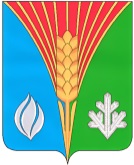             АдминистрацияМуниципального образования       Костинский сельсовет     Курманаевского района      Оренбургской области        ПОСТАНОВЛЕНИЕ          17.10.2022  № 41-пОб утверждении Порядка реализации функций по выявлению,оценке объектов накопленного вреда окружающей среде,организации работ по ликвидации накопленного вредаокружающей среде на территории муниципального образования Костинский сельсовет Курманаевского района Оренбургской областиВ соответствии со статьями 80.1, 80.2 Федерального закона от 10 января 2002 года № 7-ФЗ «Об охране окружающей среды», Федеральным законом от 6 октября 2003 года № 131-ФЗ «Об общих принципах организации местного самоуправления в Российской Федерации», постановлениями Правительства Российской Федерации от 13.04.2017 № 445 «Об утверждении Правил ведения государственного реестра объектов накопленного вреда окружающей среде», от 04.05.2018 № 542 «Об утверждении Правил организации работ по ликвидации накопленного вреда окружающей среде», руководствуясь Уставом муниципального образования Костинский сельсовет Курманаевского района Оренбургской области:1. Утвердить Порядок реализации функций по выявлению, оценке объектов накопленного вреда окружающей среде, организации работ по ликвидации накопленного вреда окружающей среде на территории муниципального образования Костинский сельсовет Курманаевского района Оренбургской области, согласно приложению.2. Контроль за исполнением настоящего постановления оставляю за собой.3. Настоящее постановление вступает в силу после официального опубликования в газете «Вестник  Костинского сельсовета».Глава муниципального образования                                             Ю.А.СолдатовПриложение к постановлению администрациимуниципального образования Костинский сельсоветот 17.10.2022 г. №41-пПорядокреализации функций по выявлению, оценке объектовнакопленного вреда окружающей среде, организации работпо ликвидации накопленного вреда окружающей средена территории муниципального образования Костинский сельсовет Курманаевского района Оренбургской области(далее – Порядок)1. Настоящий Порядок определяет правила осуществления функций по выявлению и оценке объектов накопленного вреда окружающей среде, организации работ по ликвидации накопленного вреда окружающей среде (далее - объекты) в соответствии со статьями 80.1, 80.2 Федерального закона от 10 января 2002 года № 7-ФЗ «Об охране окружающей среды», постановлением Правительства Российской Федерации от 13.04.2017 № 445 «Об утверждении Правил ведения государственного реестра объектов накопленного вреда окружающей среде», постановлением Правительства Российской Федерации от 04.05.2018 № 542 «Об утверждении Правил организации работ по ликвидации накопленного вреда окружающей среде» (далее - Правила организации работ по ликвидации накопленного вреда окружающей среде).2. Уполномоченным органом по реализации функций по выявлению, организации работ по оценке объектов накопленного вреда окружающей среде, ликвидации накопленного вреда окружающей среде является Администрация муниципального образования Костинский сельсовет (далее - Администрация).3. Администрация осуществляет выявление объектов накопленного вреда окружающей среде, организацию работ по оценке объектов накопленного вреда окружающей среде, по ликвидации накопленного вреда окружающей среде в отношении объектов, находящихся в границах муниципального образования Костинский сельсовет, в пределах своих полномочий, закрепленных законодательством, с учетом постановления Правительства Российской Федерации от 25 декабря 2019 г. № 1834 «О случаях организации работ по ликвидации накопленного вреда, выявления и оценки объектов накопленного вреда окружающей среды, а также о внесении изменений в некоторые акты Правительства Российской Федерации».4. Выявление объектов накопленного вреда окружающей среде осуществляется посредством инвентаризации и обследования территорий и акваторий, на которых в прошлом осуществлялась экономическая и иная деятельность и (или) на которых расположены бесхозяйные объекты капитального строительства и объекты размещения отходов.5. Инвентаризация и обследование объектов накопленного вреда окружающей среде осуществляются путем визуального осмотра территории с применением фотосъемки и видеосъемки, изучения документов территориального планирования, судебных актов, формирования соответствующих запросов и обработки полученной информации от органов государственной власти Российской Федерации, органов государственной власти Оренбургской области, органов местного самоуправления и иных организаций.6. После инвентаризации организуются работы по оценке объектов накопленного вреда окружающей среде в соответствии с требованиями пункта 2 статьи 80.1 Федерального закона от 10 января 2002 года № 7-ФЗ «Об охране окружающей среды».7. По результатам выявления и оценки объектов накопленного вреда окружающей среде Администрация представляет заявление о включении объекта накопленного вреда окружающей среде в государственный реестр объектов накопленного вреда окружающей среде (далее – государственный реестр) в письменной форме в Министерство природных ресурсов и экологии Российской Федерации в соответствии с требованиями Постановления Правительства Российской Федерации от 13.04.2017 № 445 «Об утверждении Правил ведения государственного реестра объектов накопленного вреда окружающей среде».8. При изменении информации, содержащейся в заявлении и (или) в материалах, Администрация направляет в Министерство природных ресурсов и экологии Российской Федерации актуализированную информацию об объекте накопленного вреда окружающей среде.9. Заявление, информация, указанные в пунктах 7, 8 настоящего Порядка, направляются Администрацией в Министерство природных ресурсов и экологии Российской Федерации посредством почтового отправления с описью вложения и уведомлением о вручении.10. Администрация осуществляет закупку товаров, работ, услуг для обеспечения муниципальных нужд муниципального образования Костинский сельсовет, возникающих при реализации функций по выявлению, оценке объектов накопленного вреда окружающей среде в соответствии с законодательством Российской Федерации о контрактной системе в сфере закупок товаров, работ, услуг для обеспечения государственных и муниципальных нужд.11. Работы по ликвидации накопленного вреда организуются Администрацией и проводятся в отношении объектов накопленного вреда окружающей среде, включенных в государственный реестр на основании заявления, в соответствии с Правилами организации работ по ликвидации накопленного вреда окружающей среде.12. Проведение работ по разработке проекта работ по ликвидации накопленного вреда, а также проведение работ по ликвидации накопленного вреда осуществляется исполнителем, определяемым Администрацией в соответствии с законодательством Российской Федерации о контрактной системе в сфере закупок товаров, работ и услуг для обеспечения государственных и муниципальных нужд.